Зерновые бобовые культурыПанкина, И. А. Исследование физических и технологических свойств семян зернобобовых культур / И. А. Панкина, Л. М. Борисова, Е. С. Белокурова // Зерновое хозяйство России. – 2015. - № 2. – С.34-37.В статье представлены результаты исследования физических свойств зернобобовых культур: нута, чечевицы, сои и люпина. Приведены морфологические особенности исследуемых объектов. Проведен сравнительный анализ некоторых показателей качества, характеризующих потребительскую ценность семян. ГорохВлияние элементов технологии возделывания на урожайность и качество гороха / В. М. Гармашов [и др.] // Кормопроизводство. - 2015. - № 2. - С. 29-33. - 4 табл.Изучено влияние элементов технологии возделывания на физические свойства почвы, урожайность и качество гороха.Накопление тяжёлых металлов в зерне гороха при применении средств защиты растений и "Альбита" / А. П. Еряшев [и др.] // Кормопроизводство. - 2015. - № 2. - С. 34-38. - 2 табл.В статье дан анализ влияния средств защиты растений и регулятора роста "Альбит" на накопление тяжелых металлов в зерне гороха. В ходе исследований установлено: минимальные концентрации цинка, железа, никеля зафиксированы на беспестицидном фоне при трехкратном использовании регулятора роста, а молибдена - на пестицидом фоне с использованием "Альбита" в фазе всходов. Максимальная концентрация марганца наблюдалась на пестицидном фоне с использованием регулятора роста в фазе формирования бобов. Урожайность зерна была наибольшей при двух- и трехкратном применении "Альбита" в фазе всходов и на фоне использования средств защиты растений.ЛюпинИсаева, Е. И. Реализация продуктивного потенциала люпина узколистного и сои в разноротационных севооборотах при разных технологиях возделывания / Е. И. Исаев, А. И. Артюхов // Зерновое хозяйство России. – 2015. - № 2. – С. 44-47.Представлены результаты изучения продуктивности и основных кормовых показателей зерновой продукции люпина узколистного и сои в разноротационных севооборотах при разных технологиях возделывания. Отзывчивость люпина белого на применение минеральных удобрений в Центрально-Чернозёмном регионе / В. Н. Наумкин [и др.] // Кормопроизводство. - 2015. - № 2. - С. 14-18. - 2 табл.Цыгуткин, А. Люпин вместо сои : [возделывание на корм] / А. Цыгуткин // Приусадебное хозяйство. - 2015. - № 2. - С. 88-89. СояЕрмолина, О. В. Организация первичного семеноводства сои / О. В. Ермолина, О. В. Короткова, А. А. Лысенко А.А. // Зерновое хозяйство России. - 2015. - № 1. - С. 34-39.В статье раскрыты основные задачи семеноводства сои, рассмотрены вопросы поддержания сортовой чистоты и проведения апробации посевов сои, представлены отличительные признаки сортов. Изложены показатели качества семян сои и указаны их значения согласно ГОСТу. Приведены рекомендации по оптимальной температуре почвы при посеве, норме высева для сортов различных групп спелости в зависимости от выбранной ширины междурядий, глубине заделки семян. Рассмотрены вопросы ухода за посевами сои, представлены наиболее распространенные гербициды для борьбы с сорняками, сроки обработок и дозы внесения. Перечислены наиболее опасные вредители, разрешенные препараты для борьбы с ними и дозы внесения. Представлены рекомендации по настройке и регулировке комбайнов для уборки семеноводческих посевов сои. Даны рекомендации по оборудованию, применяемому для сушки и очистки семян при доведении их до требуемой кондиции. Рассмотрены вопросы хранения полученных семян. Бегун, С. А. Оценка устойчивости штаммов ризобий сои aмурской селекции к различным факторам среды / С. А. Бегун, М. В. Якименко // Земледелие. - 2015. - № 3. - С. 15-16. - 3 табл. Моисеенко, А. А. Влияние приемов основной обработки почвы на урожайность сои в Приморском крае / А. А. Моисеенко, Р. В. Тимошинов, Л. Е. Бабинец // Земледелие. - 2015. - № 3. - С. 26-27. - 3 табл. С целью выявления влияние различных приемов основной обработки почвы на урожайность сои в севообороте в 2010-2012 гг. проведен многофакторный опыт с использованием общепринятых методик: первый фактор - приемы основной обработки почвы (вспашка на глубину 22 см, поверхностная обработка на 8-10 см, рыхление на 35 см); второй - использование минеральных удобрений (контроль, нитроаммофоска N13Р19К19 - стартовая доза, N35Р60К45 - на планируемый урожай сои 30 ц/га) на фоне систематической запашки растительных остатков в полевом севообороте (многолетние травы - соя - яровая пшеница - соя - яровая пшеница с подсевом многолетних трав). Толмачев, М. В. Фотосинтетическая деятельность и продуктивность сои сорта Лидия в зависимости от технологии возделывания / М. В. Толмачев, А. Н. Гайдученко // Земледелие. - 2015. - № 3. - С. 31-33. - 2 табл., 3 рис. Хрюкина, Е. И. Чистота посевов и снижение гербицидного стресса - залог высокого урожая сои / Е. И. Хрюкина, И. А. Салманова // Защита и карантин растений. - 2015. - № 3. - С. 24-26. - 3 табл.Дана оценка влияния гербицидов и их смесей с Альбитом и органо-минеральными удобрениями Сиамино, Проборон, Алга 600 и Фертигрейн Фолиар на засоренность посевов и урожайность сои.Шукис, Е. Р. Сорта сои для Алтайского края и особенности их возделывания / Е. Р. Шукис, С. К. Шукис // Зерновое хозяйство России. – 2015. - № 2. – С.47-50.Для реализации агроклиматического потенциала Западной Сибири необходим большой набор высокоурожайных, хорошо адаптированных, взаимодополняющих, хозяйственно специализированных и экологически дифференцированных культур и сортов. Одной из таких культур является соя. Посевные площади сои в Алтайском крае колеблются от 10 до 23 тыс. га., в 2014 г она составила 18838 га. Подчёркнуто значение сои как важной продовольственной и кормовой культуры. Проанализирован сортовой состав, обсуждены методы, принципы и подходы к совершенствованию сортового состава сои, приведены развернутая характеристика нового сорта Надежда.ФасольКозыдуб, Н. Г. Конвейер фасоли / Н. Г. Козыдуб, М. А. Кропылова // Картофель и овощи. - 2015. - № 4. - С. 16-18. Разработано конвейерное производство зеленых бобов фасоли овощной в южной степи Западной Сибири. С применением рассады урожай можно получить на 30 суток раньше по сравнению с посевом семян в открытый грунт. Установлены оптимальные сроки посева при различных способах выращивания.Составитель: Л.М. Бабанина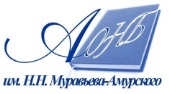 Государственное бюджетное учреждение культуры«Амурская областная научная библиотека имени Н.Н. Муравьева-Амурского